Processo de engenharia de usabilidade:Nome do projeto:NeurometriaAprovado por: Aprovado por: Nome: Nelson Alves Pereira JrCargo: Responsável Técnico e Diretor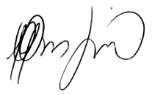 Data: 22/02/2018Ass.:n.ºDocumentoLocalização1Usabilidade POP 02.08 Revisão 12Arquivo de Gerenciamento de Risco (AGR)FOR 02.03  Revisão 03Registro de ProjetosFOR 04.05 Revisão 04Procedimento de Controle de ProcessosPOP 05.01 Revisão 05Procedimento de Inspeção e Testes Durante ProcessoPOP 05.13 Revisão 06Registro da verificação de UsabilidadeUSA FOR 02.06 Revisão 17Registro Histórico do ProdutoUSA FOR 03.03 Revisão 08Plano de Ação de ProjetoUSA FOR 04.01 Revisão 09Avaliação de Projeto e DesenvolvimentoUSA FOR 04.02 Revisão 010Registro Mestre de ProdutoUSA FOR 04.03 Revisão 011Validação de Projeto e DesenvolvimentoUSA FOR 04.04 Revisão 012Relatório de Inspeção Final de ProdutoUSA FOR 05.18 Revisão 013Desenvolvimento e Controle de ProjetosUSA POP 04.01 Revisão 014Procedimento de identificação de Inspeção finalUSA POP 05.09 Revisão 015Manual de instruçõesPasta Documento Acompanhante16- Mapa de fabricação e apontamentos- Formulário de Ensaios da Placa e Sensores- Plano de Validação UsabilidadePasta Documentação de anexosAlterações com relação à última versão:Não